О мерах по предупреждению завозаи распространения новой коронавирусной инфекции(СOVID-2019) на территории Кромского районаВ связи с возникшими рисками распространения на территории Кромского района новой коронавирусной инфекции (СOVID-2019), в соответствии с подпунктом «б» пункта 6 статьи 4.1 Федерального закона от 21 декабря 1994 года № 68-ФЗ «О защите населения и территорий от чрезвычайных ситуаций природного и техногенного характера», пунктом 3 статьи 8 Закона Орловской области от 10 ноября 2015 года № 1866-ОЗ «О защите населения и территорий Орловской области от чрезвычайных ситуаций межмуниципального и регионального характера» администрация Кромского района  п о с т а н о в л я е т:1. Ввести на территории Кромского района Орловской области с 20 марта 2020 года режим повышенной готовности.1.1. Ограничить с 20 марта 2020 года до особого распоряжения проведение на территории Кромского района Орловской области массовых мероприятий, в том числе деловых, публичных, спортивных, культурных и развлекательных мероприятий.1.2. Рекомендовать:гражданам отказаться от посещения стран, где зарегистрированы случаи новой коронавирусной инфекции (СOVID-2019);лицам старше 60 лет принять меры по самоизоляции на дому.2. Обязать граждан, посетивших территории стран (Китайская Народная Республика, Республика Корея, Итальянская Республика, Исламская Республика Иран, Французская республика, Федеративная Республика Германия, Королевство Испания и иные страны), где зарегистрированы случаи коронавирусной инфекции (СOVID-2019), соблюдать требования постановления Главного государственного санитарного врача по Орловской области об изоляции на дому на срок 14 дней: не посещать работу, учебу, общественные места.3. Обязать всех работодателей, осуществляющих деятельность на территории Кромского района:3.1. Обеспечить входной контроль за состоянием здоровья работников, отстранение от нахождения на рабочем месте лиц с повышенной температурой.3.2. Обеспечить входной контроль за состоянием здоровья посетителей. В случае установления лиц с повышенной температурой незамедлительно передавать информацию о данном факте в Управление Федеральной службы по надзору в сфере защиты прав потребителей и благополучия человека по Орловской области, а также в Департамент здравоохранения Орловской области по телефону «горячей линии», указанному в пункте 4.4 настоящего постановления. Принять меры по оказанию данным лицам содействия в обращении в медицинские организации.3.3. Оказывать работникам, прибывшим из стран (Китайская Народная Республика, Республика Корея, Итальянская Республика, Исламская Республика Иран, Французская республика, Федеративная Республика Германия, Королевство Испания и иные страны), где зарегистрированы случаи коронавирусной инфекции (СOVID-2019), содействие в обеспечении соблюдения режима изоляции на дому.3.4. При поступлении запроса Управления Федеральной службы по надзору в сфере защиты прав потребителей и благополучия человека по Орловской области незамедлительно представлять информацию о контактах заболевшего новой коронавирусной инфекцией (СOVID-2019) по месту работы, обеспечить проведение дезинфекции рабочих помещений по месту пребывания заболевшего.4. БУЗ ОО «Кромская ЦРБ»:4.1. Обеспечить возможность оформления листков нетрудоспособности без посещения медицинских организаций для лиц, указанных в пункте 2 настоящего постановления.4.2. Организовать работу медицинских организаций с приоритетом оказания медицинской помощи на дому:лицам, находящимся в режиме изоляции, прибывшим из стран, неблагополучных по заболеваемости новой коронавирусной инфекцией (СOVID-2019);больным с респираторными симптомами;пациентам, относящимся к группам риска по хроническим неинфекционным заболеваниям, в том числе лицам старше 60 лет.4.3. Обеспечить готовность медицинских организаций, осуществляющих медицинскую помощь, к приему и оперативному оказанию медицинской помощи больным с респираторными симптомами, внебольничными пневмониями, к проведению отбора биологического материала для исследования на новую коронавирусную инфекцию (СOVID-2019).4.4. Организовать «горячую линию» по вопросам новой коронавирусной инфекции (СOVID-2019) по телефону: 8(48643)2-01-46.5. Директору БУ ОО «КЦОН» Кромского района совместно с главами поселений организовать оказание необходимых видов помощи одиноко проживающим пожилым гражданам, супружеским парам пожилого возраста, не стоящим на учете в учреждении социального обслуживания.6. Редакции районной газете «Заря» организовать информирование населения о введении на территории Кромского района режима повышенной готовности, а также о мерах по обеспечению безопасности населения.7. Комиссии по предупреждению и ликвидации чрезвычайных ситуаций и обеспечению пожарной безопасности района обеспечить координацию действий органов местного самоуправления и организаций независимо от форм собственности.8. Контроль за исполнением постановления оставляю за собой.Глава района                                                                                 И.Н. Митин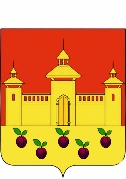 РОССИЙСКАЯ ФЕДЕРАЦИЯОРЛОВСКАЯ ОБЛАСТЬАДМИНИСТРАЦИЯ КРОМСКОГО РАЙОНАПОСТАНОВЛЕНИЕ20 марта 2020 года                                                                                       №202пгт. Кромы